______________Conseil 2022
Genève, 21-31 mars 2022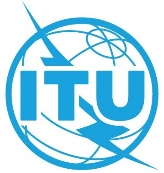 Document C22/82-F21 mars 2022Original: anglaisNote du Secrétaire généralNote du Secrétaire généralPRésIDENTS ET vICE-PRéSIDENTS DU CONSEILPRésIDENTS ET vICE-PRéSIDENTS DU CONSEILPrésident du ConseilM. Saif BIN GHELAITA (Émirats arabes unis)Vice-Président du ConseilM. César MARTINEZ (République du Paraguay)Commission permanente de l'administration et de la gestion Présidente:
Vice-Présidents:Mme Stella EREBOR (République fédérale du Nigéria)M. Dirk-Olivier VON DER EMDEN (ConfédérationSuisse)Mme Aprajita SHARRMA (République de l'Inde)